DIRECCIÓN DE JUZGADOS MUNICIPALESELECTRÓNICO        C. CÉSAR OCTAVIO BOCANEGRA ALVARADODIRECTOR DE LA UNIDAD DE TRANSPARENCIA DE SAN PEDRO TLAQUEPAQUE, JALISCO.PRESENTE.		Por este medio reciba un cordial saludo y en cumplimiento al Artículo 8° fracción VI, inciso n), de la Ley de Transparencia y Acceso a la Información Pública del Estado de Jalisco y sus Municipios, tengo a bien remitir las estadísticas de ingresos y egresos por faltas administrativas a los Juzgados Municipales del Centro San Pedro, San Martin de las Flores y Santa Anita, correspondiente al periodo del 01 AL 31 del mes de abril 2022.  Por otra parte, también se adjunta información de las actas de infracción debidamente calificadas y enviadas a la Dirección de Ingresos.INFRACTORES QUE INGRESARONSEGÚN LA FALTA ADMINISTRATIVACALIFICACIÓN DE ACTAS DE INFRACCIÓN MES DE ABRIL 2022Sin otro particular, me despido de Usted, reiterándole mis consideraciones y respeto.ATENTAMENTESAN PEDRO TLAQUEPAQUE, JALISCO LIC. CUAHUTEMOC ESCAMILLA JIMÉNEZDIRECTORC.c.p. ArchivoCEJ/clg/avp/bacs/jrc***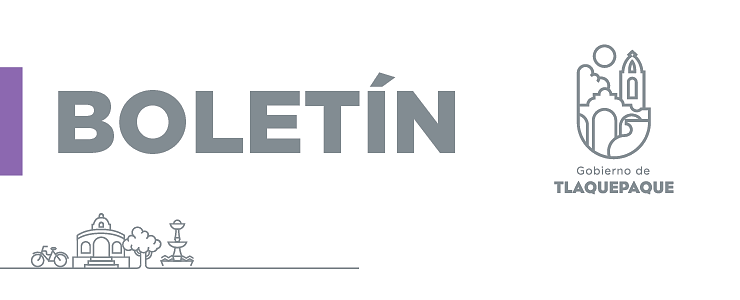 FALTAS ADMINISTRATIVASPERSONAS DETENIDAS EN EL MES DE ABRIL 2022 POR JUZGADOPERSONAS DETENIDAS EN EL MES DE ABRIL 2022 POR JUZGADOPERSONAS DETENIDAS EN EL MES DE ABRIL 2022 POR JUZGADOINGRESOJUZGADO DEL CENTRO DE SAN PEDROJUZGADO DE SAN MARTIN DE LAS FLORES DE ABAJOJUZGADO DE SANTA ANITAAGRESIVO20003EBRIO AGRESIVO29002AGRESIVO BAJO EFECTOS DE ESTUPEFACIENTES PSICOTRÓPICOS000HACER NECESIDADES FISIOLÓGICAS V.P.000ALTERAR EL ORDEN PÚBLICO000ALTERAR EL ORDEN BAJO EFECTOS000MOLESTAR A LAS PERSONAS BAJO EFECTOS000INGERIR BEBIDAS ENBRIAGANTES V.P.07003CONSUMIR ESTUPEFACIENTES PSIC.V.P.000EXPRESIONES IMJURIOSAS A LAS PERSONAS000ACTOS INMORALES EN LA V.P.000	ENTORPECER LABORES DE LA AUTORIDAD	000EXPRESIONES INJURIOSAS A LA AUTORIDAD0200AGRESIÓN FÍSICA A PERSONAS 0001TIRAR ESCOMBRO0100INCINERAR BASURA 000AGRESIVO CON SU CONYUGE000VIOLENCIA CONTRA LA MUJER03001SIN FALTA03001TOTAL65011ABRIL2022ABRIL2022MOTIVO DE EGRESOMOTIVO DE EGRESOMOTIVO DE EGRESOMOTIVO DE EGRESOMOTIVO DE EGRESOMOTIVO DE EGRESOSEXOSEXOTOTALTOTALJUZGADOJUZGADOLIBRE POR CUMPLIR ARRESTOLIBRE POR AMONESTACION VERBALLIBRE POR DETENCION INJUSTIFICADALIBRE POR PAGO DE MULTALIBRE POR ENFERMEDADLIBRE POR TRABAJO COMUNITARIOM JA UN DD  IA CT  IO A   LHMTOTAL ARRESTOSMONTO DE LA CALIFICACIÓN DE LA MULTAII361402110200630265$ 5,925.00IIII00000000000IVIV0300106010011011$ 4,100.0076$ 10,125.00DEPENDENCIASABRILTOTALReglamentos3333Obras Públicas2222Ecología1212Mercados00Rastro00TOTALES6767